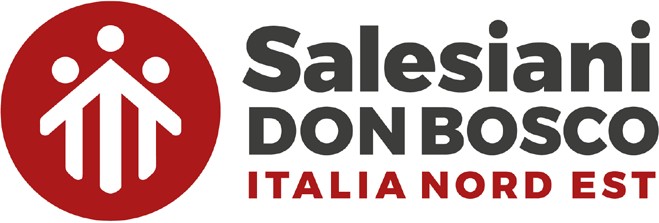 AUGURIDicembre 2023OnomasticiCompleanni02Bernardello04Dalle Pezze05Durante F.06NicolaGiacopini – Munari – Toffanello07Bonora08Grosu09Canale10Marangone 12Lever13Gaspari .– Moratti14Scarparo15Di Martino16Modena17JudicaëlRasamoelinaBenvenuti – Chiarani18GrazianoCervesato19DarioCaronPerosa20Antoniazzi22Rugolotto23Marchetti Gio.25S. Natale26StefanoMazzer - Pegorin Ferrari G.27GiovanniBazzoli - Ferrari G - Furlan - RebellatoBosello28Guariento29DavideMiani – Moretto - PerosaOrler30EugenioPerini31Trettel